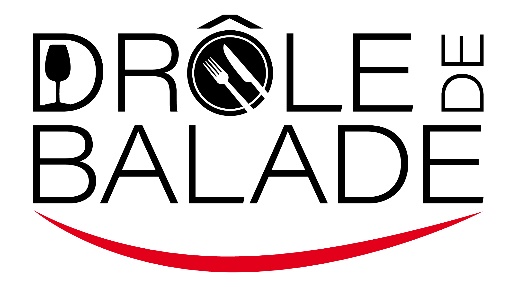 www.droledebalade.chinfo@droledebalade.chFormulaire d'adhésion à l'AssociationLes données privées reçues ne sont en aucun cas transmises à des tiers et sont traitées confidentiellement.Je souhaite devenir membre de l'Association Drôle de Balade. A ce titre, je déclare reconnaître l'objet de l'Association et en avoir accepté les statuts. J'ai pris bonne note des droits et devoirs des membres de l'Association et accepte de payer ma cotisation annuelle fixée en assemblée générale.J'accepte de recevoir la newsletter, la convocation à l'assemblée générale, la cotisation annuelle et toute autre communication de l'Association par courrier électronique à l'adresse mail indiquée ci-dessus.Lieu						DateSignatureNom PrénomEntreprise / institutionRue / case postaleNPA et localitéTéléphoneE-mail